Porno versus realitaSledování porna je dnes dostupnější než kdykoliv v minulosti. Jenže ačkoliv porno není realita, může naši realitu ovlivňovat. Cílem tohoto listu je doplnit podstatné informace a nabídnout žákům prostor pro zamyšlení a diskuzi nad tímto tématem.Žáci budou pracovat ve skupinách, budou potřebovat volné papíry a běžné psací potřeby. Pro první úkol je třeba přístup na internet. Tento list slouží jako metodický podklad pro vyučující.Tento metodický list obsahuje:zadání pro žáky,pokyny pro vyučující,případná upozornění na rizika či otázky, které se mohou v rámci tématu objevit,základní informace o tématu (resp. odkazy, kde informace získat),slovníček používaných pojmů (českých i anglických).Video: Porno versus realita________________________________________________________Nelegální  Práce ve skupinách.Úkol: Projděte aktuální trestní zákoník a vypište všechny trestné činy, které nějak souvisí s pornem (výroba, přechovávání, sledování,…). Vypište také možné tresty.V trestním zákoníku jde především o Hlavu II, § 168, § 191, § 192, § 193. Je vhodné žáky upozornit na povinnost překažení trestného činu (§ 367) a oznámení trestného činu (§ 368).Je to výhodné…?!Práce ve skupinách, každá má jiný úkol.Úkol pro skupinu A: Napište seznam 10 výhod, proč může být dobré (výhodné) dívat se na porno.Úkol pro skupinu B: Napište seznam 10 výhod, proč může být dobré (výhodné) nedívat se na porno.Odpovědi následně srovnejte. Zdůrazněte, že dívat se i nedívat se na porno je normální, každý to vnímá jinak a obě možnosti mají své výhody a nevýhody.Upozornění: Sledování pornografie je v ČR legální od 18 let. Jinak jde o trestný čin (viz § 191 zákona č. 40/2009 Sb.). Moje intimní bezpečí Práce ve skupinách.Úkol: Sepište postup, jak se nejlépe bránit v případě tzv. revenge porna.Zdůrazněte, že nejlepší obrana je zajistit, že žádný pornografický materiál s vaší osobou nevznikl! Pokud už materiál vznikl, nikdy ho s nikým nesdílejte a už vůbec ne na sociálních sítích. Pokud došlo k úniku materiálu, je třeba celou situaci řešit, ideálně např. dle postupů e-bezpečí. Jde o trestní čin vydírání či sexuálního nátlaku, tzv. sextortion.Fakt, že někdo materiál vytvořil dobrovolně a dobrovolně ho předal jiné osobě neznamená, že ten, kdo tento materiál dále šíří bez souhlasu, popř. ho používá k vydírání, je bez viny.Mezi revenge porno materiál patří i intimní fotografie, krátká erotická videa apod. Obvykle jsou šířeny po rozchodu partnerů.Etické pornoVyjadřuje se každý samostatně.Úkol: Stoupněte si pokaždé, když budete souhlasit s následujícím výrokem.Etické porno existuje. (Pro účely dalšího postupu předpokládejme, že ano.)Osoba vystupující v etickém pornu musí být starší 18 let.Etické porno musí obsahovat zástupce národnostních menšin.Etické porno nesmí zobrazovat jiné než „běžné“ sexuální praktiky.Za sledování etického porna musíme platit.V etickém pornu musí sex probíhat vždy s kondomem.Umožněte žákům vyjádřit se, i když s nimi třeba nesouhlasíte. V případě třídy zvyklé na otevřenou diskuzi můžete nechat některé žáky uvést, co je vedlo k tomu, že se zvedli/zůstali sedět.Doplňující informace:Ještě před začátkem výuky žákům sdělte, že rozhodně nechcete vědět, zda někdo z nich sleduje porno či jiné informace. Chráníte tím sebe i je – sledování porna je do 18 let nelegální.Dětská pornografie zahrnuje vytvoření materiálu s osobou mladší 18 let, tj. např. 17letá slečna, která se natočí se svým přítelem při sexu, se dopouští výroby dětské pornografie.Zapojení PČR je v některých chvílích nezbytné – ujistěte se, že vaši žáci mají dostupné všechny potřebné kontakty a vědí, kdy a kam se obrátit. Přidejte k dostupným kontaktům také web k ohlášení nezákonného obsahu. Autor: Tereza Lubasová
Toto dílo je licencováno pod licencí Creative Commons [CC BY-NC 4.0]. Licenční podmínky navštivte na adrese [https://creativecommons.org/choose/?lang=cs].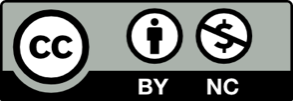 SLOVNÍČEKSLOVNÍČEKCISHET ...muži/ženy, kteří jsou heterosexuální a ztotožňují se se svým přiřazeným genderemREVENGE PORNOsdílení sexuálně explicitních materiálů bez svolení osob zde zachycených, často jako následek rozchoduFETIŠerotické zaměření na věci nebo části těla (často např. latex, nohy,...)KINK sexuální praktika, která není považována za „běžnou“